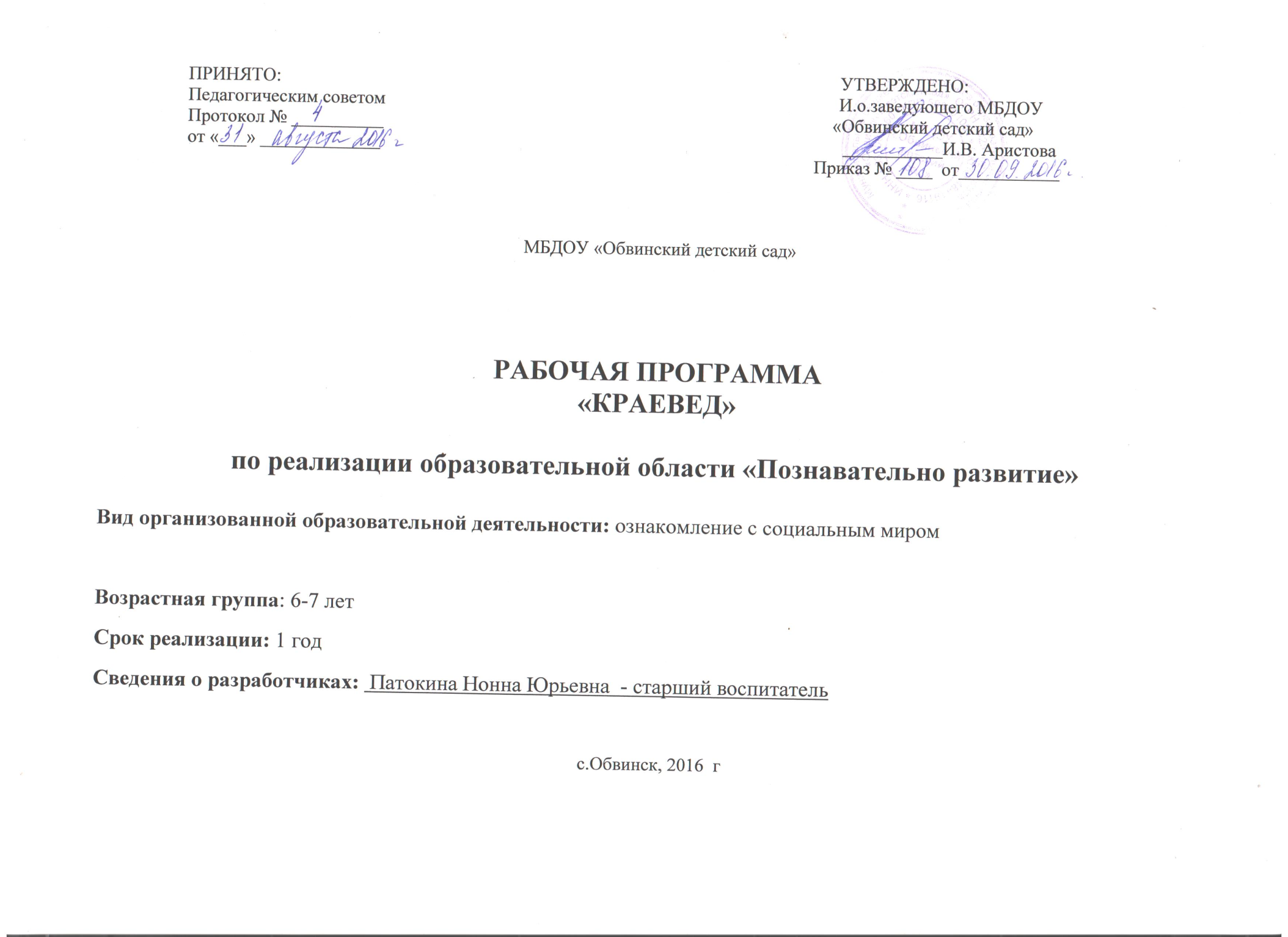 Пояснительная запискаДополнительная  образовательная  программа  «Краевед»  составлена  в соответствии с федеральным государственным образовательным стандаром дошкольного образования, с учетом  примерной общеобразовательной программы дошкольного образования «От рождения до школы» под редакцией Н. Е. Вераксы, Т. С. Комаровой, М.А. Васильевой, согласно годовому учебному плану Муниципального бюджетного дошкольного образовательного учреждения «Обвинский детский». Краеведение – одно из важных средств патриотического воспитания. Воспитание учащихся средствами краеведения – это целенаправленный, особым образом организованный процесс передачи общественно-ценного патриотического опыта старшего поколения младшему и формированию последнего собственного патриотического опыта.Любовь к Родине, стремление служить своему народу, своей стране, чувство национальной гордости не возникают у людей сами по себе. С самого раннего возраста, необходимо целенаправленное воздействие на человека. При этом надо помнить, что любовь к Родине начинается с ощущения родного края, земли на которой родился и рос.Поскольку у учащихся дошкольного возраста еще нет достаточно сложившихся исторических представлений, не сформировалось логическое мышление, познание своей Родины необходимо начинать с родины малой, т. е. семьи, рода, родного села. Далее с возрастом будет расширяться круг представлений за счет новых знаний, а также пойдет углубление прежних представлений.Рабочая программа разработана на основании следующей нормативно – правовой базы:Конституция РФФедеральный закон  «Об образовании в РФ» № 273 – ФЗ от 29.12.2012Федеральный государственный образовательный стандарт дошкольного образования от 17.10.2013 г. № 1155СанПин 2.4.1. 3049-13 от 15.05.2013 г;Порядок организации и осуществления образовательной деятельности по основным общеобразовательным программам — образовательным программам дошкольного образования от 30.08.2013г.Распоряжения Правительства РФ от24 апреля 2015г. №729-р«План мероприятий на2015-2020 годы по реализации Концепции развития дополнительного образования детей» (п.12,17,21);Приказ  Министерства  образования  и  науки  Российской Федерации  от 29 августа 2013 г.  № 1008  «Об  утверждении  порядка организации  и  осуществления  образовательной  деятельности  по дополнительным  общеобразовательным  программам»  ;Целевыми  установками  образовательной  политики  государства  на современном этапе стало осуществление комплекса мероприятий, направленных на повышение  качества  образовательной  услуги,  рост  профессиональной компетентности  педагога  –  как  основного  ресурса развития  системы  образования. Эффективное решение этих задач возможно только в учреждении, готовом работать в инновационном режиме, конкурентоспособном на рынке образовательных услуг.Дополнительная  образовательная  программа  «Краевед»  разработана   с учетом  запросов  учащихся    и  их  родителей  –  заказчиков  и  потребителей образовательных  услуг  и  направлена  на  развитие  познавательной  краеведческой деятельности дошкольников и реализацию программы развития. Направленность программы: приобщение учащихся к истокам культуры той  местности,  на  которой  в  данный  момент  они  проживают,  знакомство  с  бытом, традициями и историей  жителей села Обвинска.Краеведение  на  сегодняшний  день  становиться  очень  важным  аспектом  в познавательном и социальном развитии дошкольника.Новизна и актуальность: система методов, средств познания учащихся с культурой и бытом жителей села Обвинска, отработана с учетом возрастных особенностей и методических требований в образовательной деятельности. Данная программа  имеет  не  только  большое  значение  в  области  развития  дошкольного учреждения,  но  и  исключительно  важна  для  воспитания  нового  (молодого, современного) поколения, для которых с.Обвинск  – малая родина.Программа  позволяет  уже  на  самом  раннем  этапе  дошкольного  образования сформировать у учащихся целостное представление об особенностях истории родного края, что необходимо и актуально в настоящее время. Любовь и интерес к родному селку и краю, уважение к людям, живущим в селе Обвинске Карагайского муниципальном районе Пермского края  МБДОУ «Обвинский детский сад» прививает своим воспитанникам, через следующие формы работы:   занятия   по  краеведению,  досуги,  экскурсии,  целевые  прогулки  по  селу Обвинску, беседы, сопровождаемые фотографиями и иллюстрациями  достопримечательностей,   презентации,  выполненные  детьми  не только  под  руководством  воспитателя,  но  и  совместно  с  родителями  с использованием ИКТ, семейные проекты.   Такие  формы  работы  с  учащимися  способствуют  формированию  у  детей представлений  о  селе,  особенностях  его  основания,  истории  архитектурных сооружений,  развитию  интереса  к  культурному  наследию  Обвинского поселения.Процесс  познания  начинается  с  изучения  воспитанниками   культурного наследия и традиций Обвинского сельского поселения, наблюдения процесса его развития с момента  становления  и  по  настоящее  время,  знакомство  с  профессиями  людей, живущих на территории района.Отличительной  особенностью  дополнительной  образовательной  программы «Краевед»  является  её  реализация  через   принципы   музейной  педагогики  с экскурсионной  методикой,  а  также  направленность на программу развития МБДОУ. Жители Обвинского поселения называют своей малой родиной Обвинскую землю, которой действительно можно гордиться. Она славится своими земляками, героями, своей историей.Наша земля – это родина декабриста Владимира Ивановича Штейнгеля, родина знаменитого учёного – экспериментатора Михаила Ивановича Дмитрова, родина дважды «Героя России»- Евгения Александровича Дьячкова и многих других выдающихся людей.Обвинская земля гордиться своими духовными корнями. 331 год тому назад 4 июня 1685 год (по новому стилю) на Обвинской земле было явление Пресвятой Богородицы. По всей России известен народный промысел «Обвинская роспись» — роспись по дереву, которой крестьяне из Обвинского поречья (Пермский край) украшали лопасти прялок, посуду, игрушки, конную упряжь, мебель. Так же широко известна порода лошадей «Обвинка», выведением которой занимались купцы Строгоновы по указу Петра I в Пермской губернии Обвинского уезда. Ещё Обвинская земля славиться своими героями, как трудового, так и боевого пути. И именно с людьми, культурой, искусством, историей, географией Обвинска будет происходить знакомство дошкольников в ходе реализации программы «Краевед». 	Содержание программы объединено блоками:                     Блок №1 «Ручеёк»  - знакомство с флорой и фауной родного села, района, заповедниками;Блок №2 «Русская изба – родные истоки» - знакомство с жизнью, бытом, традициями и обычаями села;Блок № 3«Народные умельцы» - знакомство с промыслами и умельцами села Обвинск;Блок № 4 «Калинка» - знакомство с народными песенным и танцевальным фольклором;Блок №5 «Героический край» - знакомство с героическим прошлым Обвинкого поселения;Блок  №6 «Истоки» - знакомство с праздниками, играми, обрядами традиционными для села Обвинск.Адресат программы – дети  6-7  лет (старший дошкольный возраст)	Шестой - седьмой год жизни занимает особое место в развитии дошкольника. Для детей старшего дошкольного возраста характерна потребность в самоутверждении и признании их возможностей со стороны взрослых. Поэтому необходимо обеспечивать условия для развития детской самостоятельности, инициативы, творчества. В этот период открываются новые возможности в познании мира, проявляются различия в темпах индивидуального развития детей.  При правильном воспитании интенсивно развиваются целостное восприятие окружающего мира, наглядно – образное мышление, творческое воображение, непосредственное эмоциональное отношение к окружающим людям, сочувствие к их нуждам и переживаниям. 	В подготовительной к школе группе завершается дошкольный возраст. В этот период его основные достижения связаны с освоением мира вещей как предметов человеческой культуры; освоением форм позитивного общения с людьми; развитием половой идентификации, формированием позиции школьника.Режим реализации программыОсновные организационные формы:
• целевые прогулки по селу;
• экскурсии с различной тематикой о селе;
• праздники, развлечения;
• беседы ;
• встречи с участниками исторических событий, людьми профессий сельского хозяйства;
• создание мини-музея детского сада «Русская изба».Методы и приемы:
• диалоги; беседы, рассказ воспитателя, родителей, гостей ;
• игры-практикумы, сюжетно-ролевые игры, дидактические, подвижные игры;
• проблемные ситуации;
• проектирование;
• конкурсы, викторины;
• экспериментирование;
• коллективно-творческие дела;
• наблюдения;
• целевые прогулки и экскурсии;Цель  дополнительной  образовательной  программы  «Краеведение»  – всестороннее изучение родного села, района.Основные задачи программы:-научить  учащегося  ценить  и  принимать  следующие  базовые  ценности: «добро», «терпение», «родина», «природа», «семья»;-воспитывать  чувство  уважения    и  любви   к  родителям,   своей  семье,  родственникам,  своей  малой  родине  (с.Обвинск),   её   традициям  и  обычаям,  к культуре ;-формировать интерес (мотивацию) дошкольника к познанию   малой Родины;-пробуждать  в  детях  положительные  эмоции  через  приобщение  к  народному искусству села («Обвинская роспись»);-развивать  и  совершенствовать  потребность  в  самостоятельном  освоении  окружающего мира;Содержание программы:Учебный план.Требования к личностным, метапредметным и предметным результатам освоения курса:Личностные результаты:- Учащийся определяет  и высказывает под руководством педагога самые простые общие для всех людей правила поведения в музее (этические нормы).- В предложенных педагогом ситуациях общения и сотрудничества, опираясь на общие для всех простые правила поведения, делает выбор, при поддержке других участников группы и педагога, как поступить.-Испытывает чувство гордости за людей, проживающих и работающих в селе;Метапредметные  результаты :Регулятивные УУД:- Определяет и формулирует  цель деятельности с помощью педагога.- Проговаривает последовательность действий .- Учится работать по предложенному педагогом  плану.- Учится совместно с  и другими учащимися давать эмоциональную оценку деятельности товарищей.Познавательные УУД:- Ориентируется в своей системе знаний: отличает новое от уже известного с помощью педагога.- Добывает  новые знания: находит ответы на вопросы, используя  свой жизненный опыт и информацию, полученную от родителей.- Перерабатывает  полученную информацию: делает  выводы в результате совместной работы всего коллектива.Коммуникативные УУД:- Доносит  свою позицию до других: оформляет свою мысль в устной  (на уровне одного предложения или небольшого текста).- Слушает и понимает речь других.- Пересказывает небольшой  прослушанный текст.Предметные результаты:-Учащийся знает историю происхождения села Обвинска;-Знает  некоторые профессии людей  работающих  в  сельском хозяйстве,  какое значение имеет профессия ;-Рассказывает о промыслах и достопримечательностях села Обвинска ;-Создает совместно с родителями родословную своей семьи;-Учащиеся знают и рассказывают о традиционные праздниках страны, района, села: («Рождество Христово» «Святки», «Масленица», «Пасха», «Троица», «Праздник урожая»;-Знают растительный и животный мир нашего края;-Знают  памятники  расположенные  на  территории  Обвинского поселения,  их значение для жителей поселения;-Проявляют  интерес  к  чтению  произведений,  читают  стихи  о  родном  крае,  придумывают загадки и отображают это в рисунках; знакомы писателями Обвинского поселения, - Узнают и показывают на карте место нахождения села Обвинска и деревень Обвинского поселения;-Умеют  поддерживать  беседу,  высказывать  свою  точку  зрения,  выражают В результате освоения программы у учащихся:-  воспитан  интерес  к  истории,  изучению  прошлого  родного  края.- повышен уровень гражданственности и патриотизма;- развито чувство товарищества и взаимопомощи.Календарный учебный графикУсловия реализации программы:Для успешной реализации данной программы необходимо соблюдать ряд условий:Проведение занятий в детском саду и  вне детского сада : в школьном музее, в библиотеке, в гостях у односельчан, на экскурсии в природу.Привлечение к работе старшего поколения: родителей, бабушек и дедушек, людей различных профессий села.Иметь в наличии презентации: «Обвинская роспись», «Рождество Христово» «Святки», «Масленица», «Пасха», «Троица», «Праздник урожая», «Обвинск – моя малая Родина»Основным организационно - методическим обеспечением работы  будут:   - «Программа воспитания и обучения детей в детском саду»  М.А. Васильевой.- «С чего начинается Родина?» (опыт работы по патриотическому воспитанию в ДОУ)/ Под ред. Л.А. Кондрыкинской, М: ТЦ Сфера, 2003г.- «Основы безопасности детей дошкольного возраста» Р.Б. Стеркиной; -«Юный  эколог»  С.Н. Николаевой;- «Знакомство дошкольников с родным городом и страной» Н.В. Алешина, Москва 2011г.- «Занятия по патриотическому воспитанию в детском саду» Л.А. Кондрыкинская, Москва 2011г.- «Главные праздники страны» Т.А. Шорыгина, Москва 2011г.- «Мы живем в России» Н.Г. Зеленова, Л.Е. Осипова, Москва 2010г.- «Интегрированные циклы занятий по приобщению к русской народной культуре» Т.А. Попова, Москва . - «Ознакомление дошкольников с окружающим и социальной действительностью»  Н. В. Алешина, Москва 2003г.- «Уроки гражданственности и патриотизма в детском саду» О. Н. Баранникова, Москва 2007г.- «Дошкольникам о защитниках Отечества» под. Ред. Л. А. Кондрыкинской, 2007г.- «Беседы о хлебе» Т.А.Шорыгина, 2012г.- «Экологическое воспитание дошкольников» В.С.Варивода, 2009г.- «Сокровища Пермского края», Е.А.Зиновьева, 2005г.- Энциклопедия «Мир леса» Г.Эйдар, 2006г.- «Я - человек. Программа приобщения ребенка к социальному миру» С. А., Козлова, Москва 1999г.- «Патриотическое воспитание детей 6-7 лет» Н. Г. Комратова, Л. Ф.Грибова, Москва 2007г.- «Как помочь ребенку полюбить свой родной поселок» /Детский сад от А до Я,2003,№ 3. А. Ю. Лосева.- «Художественно-речевая деятельность детей в детском саду»  Л.В Ворошнина Пермь, 1994. - «Детские народные подвижные игры»  А.В Кенеман М.,: «Просвещение», 1995. - «Народное декоративно-прикладное искусство»  Л.Д Рондели М.,: «Просвещение», 1984.Формы аттестации /контроля:Методы определения результативности. мониторинг навыков, умений, знаний через метод наблюдения   отслеживание  уровня  духовной  культуры  через  наблюдение,  беседы,   размещение  творческих   работ  воспитанников  на   сайте  образовательного учреждения; проведение экскурсий, сюжетно-ролевых и краеведческих игр;  проведение познавательных викторин;выполнение презентаций, проектов; выступление  учащихся в   с  творческими  работами,   презентациями  на  районных  творческих площадках;  участие в различных интеллектуальных играх различных уровней.Формы контроля:Альбомы (коллективные)ПрезентацииРисунки детейРисунок родословного древаВыставки детских работПапки с детскими работамиФотоотчетыСборники мифов с рисунками детейОценочные материалы.
— анализ детской деятельности (рассказы о селе, творческие работы, детские проекты, сюжетно-ролевые игры с общественной тематикой, дидактические игры)
— наблюдение за поведением и общением детей (положительная направленность поведения, проявляющаяся в усвоенных нормах и правилах поведения в ДОУ и общественных местах)
— анкетирование родителей.Отслеживание результатов формирования навыков краеведческой культуры будет осуществляться через блок диагностических методик.Оценочные материалы.Технология определения результатов обучения учащихся  по дополнительной образовательной программе представлена в таблице-инструкции, содержащей показатели, критерии, степень выраженности оцениваемого качества, возможное количество баллов, методы диагностики (см. Приложение 1).Графа «Показатели (оцениваемые параметры)» фиксирует то, что оценивается. Это те требования, которые предъявляются к учащемуся  в процессе освоения им образовательной программы. Эти показатели могут быть даны либо по основным разделам учебно-тематического плана - развернутый вариант, либо по итогам учебного года (полугодия) – обобщенный вариант. Изложенные в систематизированном виде, эти показатели помогут педагогу наглядно представить то, что он хочет получить от своих воспитанников на том или ином этапе освоения программы.Совокупность измеряемых показателей разделена в таблице на несколько групп:
- теоретическая подготовка,
- практическая подготовка,
- основные общеучебные компетентности, без приобретения которых невозможно успешное усвоение любой образовательной программы и осуществление любой деятельности.Графа «Критерии» содержит совокупность признаков, на основании которых дается оценка искомых показателей и устанавливается степень соответствия реальных результатов учащегося требованиям, заданным программой.Графа «Степень выраженности оцениваемого качества» включает перечень возможных уровней освоении учащимся программного материала и основных компетентностей – от минимального до максимального. Дается краткое описание каждого уровня в содержательном аспекте.Выделенные уровни обозначены соответствующими тестовыми баллами. С этой целью введена графа «Возможное количество баллов». Данная графа может быть заполнена самим педагогом в соответствии с особенностями программы и его представлением о степенях выраженности измеряемого качества. Педагог может ставить «промежуточные» баллы (1,5б, 2,5б, 2,8б и т.п.), которые, по его мнению, в наибольшей мере соответствуют той или иной степени выраженности измеряемого качества. Это позволит более четко отразить успешность и характер продвижения учащегося  по программе.В графе «Методы диагностики» напротив каждого оцениваемого показателя обозначен способ, с помощью которого определяется соответствие результатов обучения учащего  программным требованиям. В качестве основных методов выступают наблюдение, собеседование (индивидуальное или групповое), анализ проектно-исследовательской работы учащегося. Педагог может использовать обозначенные методы диагностики (подчеркнуть в таблице), либо предложить свои, которые применяются им в соответствии со спецификой программы.В конце таблицы выделена специальная графа «Достижения учащихся», выполняющая роль портфолио, где педагог фиксирует наиболее значимые достижения ребенка в той сфере деятельности, которая изучается образовательной программой.                                                        Приложение 1                                 МОНИТОРИНГрезультатов обучения  учащихся  по дополнительной образовательной программеОбщее количество  организованной образовательной деятельности (занятий) в годКоличество  организованной образовательной деятельности (занятий) в неделюДлительность  организованной образовательной деятельности (занятий)Форма организации образовательного процесса351до 30 минутгрупповая% п/пНазвание раздела, темыКоличество часовКоличество часовКоличество часовФормы организации занятийФормы аттестации (контроля)% п/пНазвание раздела, темыВсегоТеорияПрактикаФормы организации занятийФормы аттестации (контроля)1.Блок №1 «Ручеёк»  - знакомство с флорой и фауной родного села, района, заповедникамиБлок №1 «Ручеёк»  - знакомство с флорой и фауной родного села, района, заповедникамиБлок №1 «Ручеёк»  - знакомство с флорой и фауной родного села, района, заповедникамиБлок №1 «Ручеёк»  - знакомство с флорой и фауной родного села, района, заповедникамиБлок №1 «Ручеёк»  - знакомство с флорой и фауной родного села, района, заповедникамиБлок №1 «Ручеёк»  - знакомство с флорой и фауной родного села, района, заповедниками1.1Наблюдение за птицами, животными. 11Наблюдение 1.2Животный мир нашего края 211Беседа, КТДАльбом 1.3Растительный  мир нашего края.211Беседа, КТДАльбом 1.4Заказник «Карагайский» - особо охраняемая природная территория 11Рассказ педагога2.Блок №2 «Русская изба – родные истоки» - знакомство с жизнью, бытом, традициями и обычаями;Блок №2 «Русская изба – родные истоки» - знакомство с жизнью, бытом, традициями и обычаями;Блок №2 «Русская изба – родные истоки» - знакомство с жизнью, бытом, традициями и обычаями;Блок №2 «Русская изба – родные истоки» - знакомство с жизнью, бытом, традициями и обычаями;Блок №2 «Русская изба – родные истоки» - знакомство с жизнью, бытом, традициями и обычаями;Блок №2 «Русская изба – родные истоки» - знакомство с жизнью, бытом, традициями и обычаями;2.1«Обвинск – моя малая Родина»11Рассказ педагогаПрезентация2.2«Моя семья» (родословная)211ПроектированиеРодословное древо 2.3«Семейные традиции»11Встречи с родителями2.4«Русская изба – родные истоки»211Экскурсия в школьный музейРисунок 3.Блок № 3«Народные умельцы» - знакомство с промыслами и умельцами села Обвинск;Блок № 3«Народные умельцы» - знакомство с промыслами и умельцами села Обвинск;Блок № 3«Народные умельцы» - знакомство с промыслами и умельцами села Обвинск;Блок № 3«Народные умельцы» - знакомство с промыслами и умельцами села Обвинск;Блок № 3«Народные умельцы» - знакомство с промыслами и умельцами села Обвинск;Блок № 3«Народные умельцы» - знакомство с промыслами и умельцами села Обвинск;3.1ДПИ «Обвинская роспись»312Беседа Выставка3.2Современные промыслы села. Плетение из ивы.11Встреча с умельцами 3.3Современные промыслы села. Вышивка.211Экскурсия в музейВыставка3.44Блок № 4 «Калинка» - знакомство с народными песенным и танцевальным, устным  фольклором;Блок № 4 «Калинка» - знакомство с народными песенным и танцевальным, устным  фольклором;Блок № 4 «Калинка» - знакомство с народными песенным и танцевальным, устным  фольклором;Блок № 4 «Калинка» - знакомство с народными песенным и танцевальным, устным  фольклором;Блок № 4 «Калинка» - знакомство с народными песенным и танцевальным, устным  фольклором;Блок № 4 «Калинка» - знакомство с народными песенным и танцевальным, устным  фольклором;4.1Мифы и сказания села Обвинска11Рассказ педагогаСборник4.2Путешествие в Обвинский храм.211Рассказ педагога, экскурсияФото4.3Песенки Карагайской стороны.11Игра, заучиваниеНаблюдение4.4Стихи, потешки и скороговорки Карагайской стороны.11Игра, заучиваниеНаблюдение5.Блок №5 «Героический край» - знакомство с героическим прошлым Обвинкого поселения;Блок №5 «Героический край» - знакомство с героическим прошлым Обвинкого поселения;Блок №5 «Героический край» - знакомство с героическим прошлым Обвинкого поселения;Блок №5 «Героический край» - знакомство с героическим прошлым Обвинкого поселения;Блок №5 «Героический край» - знакомство с героическим прошлым Обвинкого поселения;Блок №5 «Героический край» - знакомство с героическим прошлым Обвинкого поселения;5.1«Замечательные люди села. Глава поселения »11Встреча с главойФото 5.2«Замечательные люди села: М.И.Дмитров»11Рассказ педагога5.3«Замечательные люди села: Е.А.Дьячков»11Экскурсия в школу5.4«Замечательные люди села. След моих предков в истории села»11Исследование детейПапка детских работ5.5«Замечательные люди села. Профессия селян»22Рассказ педагога, с/р игры. Встреча с людьми сельских профессийПрезентация, фото Блок  №6 «Истоки» - знакомство с праздниками, играми, обрядами традиционными для села Обвинск.Блок  №6 «Истоки» - знакомство с праздниками, играми, обрядами традиционными для села Обвинск.Блок  №6 «Истоки» - знакомство с праздниками, играми, обрядами традиционными для села Обвинск.Блок  №6 «Истоки» - знакомство с праздниками, играми, обрядами традиционными для села Обвинск.Блок  №6 «Истоки» - знакомство с праздниками, играми, обрядами традиционными для села Обвинск.Блок  №6 «Истоки» - знакомство с праздниками, играми, обрядами традиционными для села Обвинск.6.1«Рождество Христово» «Святочная неделя»11Развлечение6.2«Масленица»11Развлечение6.3Пасха – самый главный праздник11Развлечение6.4Белая береза – праздник Троицы.11Развлечение6.6.Ярмарка урожая11ПраздникИтого часов:Итого часов:341222Год обучения: с 1 октября по 31 маяГод обучения: с 1 октября по 31 маяГод обучения: с 1 октября по 31 маяГод обучения: с 1 октября по 31 маяГод обучения: с 1 октября по 31 маяГод обучения: с 1 октября по 31 маяГод обучения: с 1 октября по 31 маяГод обучения: с 1 октября по 31 маяГод обучения: с 1 октября по 31 маяГод обучения: с 1 октября по 31 маяГод обучения: с 1 октября по 31 маяГод обучения: с 1 октября по 31 маяГод обучения: с 1 октября по 31 маяГод обучения: с 1 октября по 31 маяГод обучения: с 1 октября по 31 маяГод обучения: с 1 октября по 31 маяГод обучения: с 1 октября по 31 маяГод обучения: с 1 октября по 31 маяГод обучения: с 1 октября по 31 маяГод обучения: с 1 октября по 31 маяГод обучения: с 1 октября по 31 маяГод обучения: с 1 октября по 31 маяГод обучения: с 1 октября по 31 маяГод обучения: с 1 октября по 31 маяГод обучения: с 1 октября по 31 маяГод обучения: с 1 октября по 31 маяГод обучения: с 1 октября по 31 маяГод обучения: с 1 октября по 31 маяГод обучения: с 1 октября по 31 маяГод обучения: с 1 октября по 31 маяГод обучения: с 1 октября по 31 маяГод обучения: с 1 октября по 31 маяГод обучения: с 1 октября по 31 маяГод обучения: с 1 октября по 31 маяГод обучения: с 1 октября по 31 маяГод обучения: с 1 октября по 31 маяГод обучения: с 1 октября по 31 маягод  обученияоктябрьоктябрьоктябрьоктябрьноябрьноябрьноябрьноябрьноябрьдекабрьдекабрьдекабрьдекабрьянварьянварьянварьянварьфевральфевральфевральфевральмартмартмартмартапрельапрельапрельапрельмаймаймаймаймайВсего учебных недельВсего часов по программеНедели  обучения3 – 9.10.1610 – 16.10.1617 – 23.10.1624 – 30.10.1631 – 6.11.177 – 13.11.1614 – 20.11.1621 – 27.11.1628 – 4.12.165- 11.12.1612 -18.12.1619 – 25.12.1626 – 31.12.169 – 15.01.1716 – 22.01.1723 – 29.01.1730 – 5.02.176 – 12.02.1713 – 19.02.1720- 26.02.1727 – 5.03.176 – 12.03.1713 -19.03.1720 – 26.03.1727- 2.04.173 – 9.04.1710 – 16.04.1717 – 23.04.1724 – 30.04.171 – 7.05.178 – 14.05.1715 – 21.05.1722 – 28.05.1729 – 31.05.17Всего учебных недельВсего часов по программеНедели  обучения123456789101112131415161718192021222324252627282930313233343434Контроль111111111111111414Практика 111111111111111111111112222Теория 111111111111212Промежуточная и итоговая аттестацияПромежуточная и итоговая аттестацияПромежуточная и итоговая аттестацияКаникулярный периодКаникулярный периодКаникулярный периодЗанятия, не предусмотренные программойЗанятия, не предусмотренные программойЗанятия, не предусмотренные программойПоказатели(оцениваемые параметры)КритерииКритерииСтепень выраженности оцениваемого качестваЧисло баллов Методы диагностикиТеоретическая    подготовкаТеоретическая    подготовкаТеоретическая    подготовкаТеоретическая    подготовкаТеоретическая    подготовкаТеоретическая    подготовкаТеоретические знания по основным разделам учебно-тематического плана программыТеоретические знания по основным разделам учебно-тематического плана программыСоответствие теоретических знаний программным требованиямпрактически не усвоил   теоретическое содержание программы;овладел менее чем ½ объема знаний, предусмотренных программой;объем усвоенных знаний составляет более ½;освоил практически весь объем знаний, предусмотренных программой за конкретный период0123Наблюдение, , копрос и др.Владение специальной терминологиейВладение специальной терминологиейОсмысленность и правильность использования специальной терминологиине употребляет специальные термины;знает отдельные специальные термины, но избегает их употреблять;сочетает специальную терминологию с бытовой;специальные термины употребляет осознанно и в полном соответствии с их содержанием.0123Наблюдение, собеседованиеПрактическая подготовкаПрактическая подготовкаПрактическая подготовкаПрактическая подготовкаПрактическая подготовкаПрактическая подготовкаПрактические умения и навыки, предусмотренные программой (по основным разделам учебно-тематич. плана программы)Практические умения и навыки, предусмотренные программой (по основным разделам учебно-тематич. плана программы)Соответствие  практических умений и навыков программным требованиямпрактически не овладел умениями и навыками;овладел менее чем ½ предусмотренных умений и навыков;объем усвоенных  умений и навыков составляет более ½;овладел практически всеми умениями и навыками, предусмотренными  программой за конкретный период0123Наблюдение, контрольное заданиеВладение специальным оборудованием и оснащениемВладение специальным оборудованием и оснащениемОтсутствие затруднений в использовании специального оборудования и оснащенияне пользуется специальными приборами и инструментами;испытывает серьезные затруднения при работе с оборудованием;работает с оборудованием с помощью педагога;работает с оборудованием самостоятельно, не испытывает особых трудностей0123Наблюдение, контрольное заданиеТворческие навыкиТворческие навыкиКреативность в выполнении практических заданийначальный (элементарный) уровень развития креативности- ребенок в состоянии выполнять лишь простейшие практические задания педагога;репродуктивный уровень – в основном, выполняет задания на основе образца;творческий уровень (I) – видит необходимость принятия творческих решений, выполняет практические задания с элементами творчества с помощью педагога;творческий уровень (II) - выполняет практические задания с элементами творчества самостоятельно.01   23Наблюдение, контрольное задание Основные компетентности Основные компетентности Основные компетентности Основные компетентности Основные компетентности Основные компетентностиУчебно-интеллектуальныеПодбирать и анализировать специальную литературуУчебно-интеллектуальныеПодбирать и анализировать специальную литературуСамостоятельность в подборе и работе с литературойучебную литературу не использует, работать с ней не умеет;испытывает серьезные затруднения при выборе и работе с литературой, нуждается в постоянной помощи и контроле педагога;работает с литературой с помощью педагога или родителей;работает с литературой самостоятельно, не испытывает особых трудностей.     0123Наблюдение, анализ способов деятельности детей, их учебно-исследовательских работПользоваться компьютерными источниками информацииПользоваться компьютерными источниками информацииСамостоятельность в пользовании компьютерными источниками информацииУровни и баллы - по аналогии  пунктом выше          Наблюдение, анализ способов деятельности детей, их учебно-исследовательских работОсуществлять учебно-исследовательскую работу (писать рефераты, проводить учебные исследования, работать над проектом и пр.)Осуществлять учебно-исследовательскую работу (писать рефераты, проводить учебные исследования, работать над проектом и пр.)Самостоятельность в учебно-исследовательской работеУровни и баллы - по аналогии с  пунктом выше                          Наблюдение, анализ способов деятельности детей, их учебно-исследовательских работКоммуникативныеСлушать и слышать педагога, принимать во внимание мнение других людейКоммуникативныеСлушать и слышать педагога, принимать во внимание мнение других людейАдекватность восприятия информации идущей от педагогаобъяснения педагога не слушает,  учебную информацию не воспринимает;испытывает серьезные затруднения в концентрации внимания, с трудом     воспринимает учебную информацию;  слушает и слышит педагога, воспринимает учебную информацию при  напоминании      и контроле, иногда принимает во внимание мнение других;сосредоточен, внимателен, слушает и слышит педагога, адекватно воспринимает информацию, уважает мнении других.0123Выступать перед аудиториейВыступать перед аудиториейСвобода владения и подачи ребенком подготовленной информацииперед аудиторией не выступает;испытывает серьезные затруднения при подготовке и подаче информации;готовит информацию и выступает перед аудиторией при поддержке педагога;самостоятельно готовит информацию, охотно   выступает перед аудиторией, свободно владеет и подает информацию.0123Участвовать в дискуссии, защищать свою точку зренияУчаствовать в дискуссии, защищать свою точку зренияСамостоятельность в  дискуссии, логика в построении  доказательствучастие в дискуссиях не принимает, свое мнение не защищает;испытывает серьезные затруднения в ситуации дискуссии, необходимости предъявления доказательств и аргументации своей точки зрения, нуждается в значительной помощи педагога;участвует в дискуссии, защищает свое мнение при поддержке педагога;самостоятельно  участвует в дискуссии, логически обоснованно предъявляет доказательства, убедительно аргументирует свою точку зрения.0123      ОрганизационныеОрганизовывать свое рабочее (учебное) место      ОрганизационныеОрганизовывать свое рабочее (учебное) местоСпособность самостоятельно организовывать свое рабочее место к деятельности и убирать за собойрабочее место организовывать не умеет;испытывает серьезные затруднения при организации своего рабочего места, нуждается в постоянном контроле и помощи  педагога;организовывает  рабочее место и убирает за собой  при  напоминании педагога;самостоятельно готовит рабочее место и убирает за собой012   3НаблюдениеНаблюдение, собеседованиеПланировать и организовать работу,   распределять учебное времяПланировать и организовать работу,   распределять учебное времяСпособность самостоятельно организовывать процесс работы и учебы, эффективно распределять и использовать времяорганизовывать работу и распределять время не умеет;испытывает серьезные затруднения при  планировании и организации работы, распределении учебного времени, нуждается в постоянном контроле и помощи  педагога и родителей;планирует и организовывает работу, распределяет время при  поддержке (напоминании) педагога и родителей;самостоятельно планирует и организовывает работу, эффективно распределяет и использует время.0123НаблюдениеНаблюдение, собеседованиеАккуратно, ответственно выполнять работуАккуратно, ответственно выполнять работуАккуратность и ответственность в работебезответственен, работать аккуратно не умеет и не стремится;испытывает серьезные затруднения при необходимости работать аккуратно, нуждается в постоянном контроле и помощи педагога;работает аккуратно, но иногда нуждается в напоминании и внимании  педагога;аккуратно, ответственно выполняет работу,  контролирует себя сам.0123НаблюдениеНаблюдение, собеседованиеСоблюдения в процессе деятельности правила безопасностиСоблюдения в процессе деятельности правила безопасностиСоответствие реальных навыков соблюдения правил безопасности программным требованиямправила ТБ не запоминает и не выполняет;овладел менее чем ½ объема  навыков соблюдения правил ТБ, предусмотренных программой;объем усвоенных навыков составляет более ½;освоил практически весь объем навыков ТБ, предусмотренных программой за конкретный период и всегда соблюдает их в процессе работы.0123НаблюдениеНаблюдение, собеседование